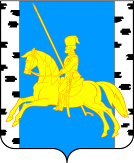 Информационная газета муниципального образования Маганский сельсовет Березовского района Красноярского краяРаспространяется бесплатно№ 35 (336) 01.09.2023 г.официальный сайт администрации Маганского сельсовета www.magansk.ruОглавление								              страницыНормативные правовые акты	2Постановление администрации Маганского сельсовета от 31.08.2023 г.  № 79 «Об утверждении Положения о подготовке населения в области защиты от чрезвычайных ситуаций природного и техногенного характера на территории Маганского сельсовета»	2Маганский СДК открывает новый творческий сезон	4Месячник безопасности	7ПОСТАНОВЛЕНИЕ АДМИНИСТРАЦИИ МАГАНСКОГО СЕЛЬСОВЕТА«31» августа 2023 г. № 79О внесении изменений в Постановление администрации Маганского сельсовета от 18.07.2023 г. № 69 «О заключении концессионного соглашения в отношении объектов централизованной системы водоотведения»В соответствии с частью 4.10 статьи 37 Федерального закона от 21.07.2005 № 115-ФЗ «О концессионных соглашениях», руководствуясь Федеральным законом от 06.10.2003 № 131-ФЗ «Об общих принципах организации местного самоуправления в Российской Федерации», Решением Маганского сельского Совета  депутатов  от 20 сентября 2016  № 20-9Р «Об утверждении Положения «О порядке передачи в концессию имущества, находящегося в собственности муниципального  образования Маганский сельсовет»», Постановлением администрации Маганского сельсовета Березовского района Красноярского края от 01.06.2023г. № 47 «О возможности заключения концессионного соглашения на иных условиях, чем предложено инициатором заключения концессионного соглашения», протоколом №1 от 18.07.023г. заседания комиссии, уполномоченной на прием и рассмотрение заявок о готовности к участию в конкурсе на право заключения концессионного соглашения от иных лиц, в связи с отсутствием поступивших заявок о готовности к участию в конкурсе на заключение концессионного соглашения, руководствуясь Уставом муниципального образования Маганский сельсовет Березовского района Красноярского края, администрация Маганского сельсовета,ПОСТАНОВЛЯЕТ:1. Внести изменения в Постановление администрации Маганского сельсовета Березовского района Красноярского края №69 от 18.07.2023 г. «О заключении концессионного соглашения в отношении объектов централизованной системы водоотведения» (далее Постановление №69) согласно приложению №1: дополнить Постановление №69 Приложением №2.2. Контроль за исполнением настоящего постановления оставляю за собой.3. Настоящее Постановление вступает в силу со дня его официального опубликования в газете «Ведомости органов местного самоуправления Маганского сельсовета» и подлежит размещению на официальном сайте администрации Маганского сельсовета в информационно-телекоммуникационной сети «Интернет».Глава сельсовета								А.Г. ЛарионовПриложение № 1 к Постановлению № 79от «31» августа 2023 г.Приложение № 2 к Постановлению № 69от «18» июля 2023 г.Права и обязанности Красноярского края как третьей Стороны Соглашения:Права Красноярского края:- предоставление Концессионеру государственных гарантий Красноярского края;- иные права, устанавливаемые нормативными правовыми актами Красноярского края.Обязанности Красноярского края:- установление тарифов в соответствии с долгосрочными параметрами регулирования деятельности Концессионера и методом регулирования тарифов, установленных Соглашением, за исключением случаев, если соответствующими полномочиями в области регулирования цен (тарифов) наделён в соответствии с требованиями законодательства Российской Федерации и законом Красноярского края орган местного самоуправления поселения;- утверждение инвестиционных программ Концессионера в соответствии с установленными Соглашением заданием и мероприятиями, плановыми показателями деятельности Концессионера, предельным уровнем расходов на реконструкцию объектов Соглашения, за исключением случаев, если соответствующими полномочиями в области регулирования цен (тарифов) наделён в соответствии с требованиями законодательства Российской Федерации и законом Красноярского края орган местного самоуправления поселения;- возмещение недополученных доходов, экономически обоснованных расходов Концессионера, подлежащих возмещению за счёт средств бюджета Красноярского края в соответствии с нормативными правовыми актами Российской Федерации, в том числе в случае принятия органом исполнительной власти Красноярского края в области государственного регулирования тарифов решения об изменении долгосрочных тарифов и (или) необходимой валовой выручки Концессионера, рассчитанных на основе долгосрочных параметров регулирования деятельности Концессионера и предусмотренных Соглашением в соответствии с основами ценообразования в сфере водоснабжения и водоотведения и (или) долгосрочных параметров регулирования деятельности Концессионера, установленных органом исполнительной власти Красноярского края в области государственного регулирования тарифов и (или) решения об установлении тарифов Концессионера на основе долгосрочных параметров регулирования деятельности Концессионера, отличных от долгосрочных параметров регулирования деятельности Концессионера, установленных либо согласованных органом исполнительной власти Красноярского края в области государственного регулирования тарифов, в соответствии с ФЗ «О концессионных соглашениях» от 21.07.2005 года № 115-ФЗ;- иные обязанности, устанавливаемые нормативными правовыми актами Красноярского края.******************************************************************Маганский СДК открывает новый творческий сезон!	Вот и пролетело яркое, шумное, разноцветное лето. Как ждали его и дети, и взрослые! Пусть в этом году июль показал свой характер, но мы не унывали. А как же иначе — ведь в летний период происходит всё самое интересное, познавательное, неповторимое. Среди ярких событий этого периода это - развлекательные программы «Летние каникулы – любимая пора!», отчётные концерты творческих коллективов, поездки и победы на краевых и международных конкурсах и фестивалях Образцового детского фольклорного ансамбля «Волюшка», игровые соревнования "Пинг-понг", детско-юношеский лагерь "Казачок", реализация проекта катание на лошадях "Иппомания", организованное в рамках краевого инфраструктурного молодёжного проекта «Территория Красноярский край 2023», всероссийские акции «Ночь кино!», «День Российского флага», почётное участие в концертной и развлекательной программе на юбилее Берёзовского района и многое другое. А мы не стоим на месте и открываем новый творческий сезон 2023-2024 г.г. 17 сентября в 13-00 ч. в Маганском СДК состоится концертная программа «На крыльях творчества». Адрес: с. Маганск, ул. Новая, д. 2. Мы ждем Вас, наш любимый зритель, и обещаем, что в течение предстоящего нового творческого этапа наш коллектив в составе: заведующего Камсковой О.А. и руководителей клубных формирований: Домашневой Е.А., Доценко Ю.О., Миронова К.С. будет организовать качественный культурный досуг детей, молодёжи и взрослых жителей нашей территории. Пусть каждый день принесет Вам что-то новое, будет наполнен интересным содержанием и воспоминаниями о совместном проведенном времени в форме хореографических и вокальных занятий, концертов, акций, игр, прогулок, праздников и развлечений, даруя радость творческой самореализации и интересно проведенного времени.О предстоящих событиях Вы можете узнать из плана работы учреждения, размещённого на официальном сайте ВКонтакте Госпаблике Маганский СДК.https://vk.com/public218335595.Добавляйтесь к нам в друзья, используйте информацию сайта и присоединяйтесь к творческому процессу как соорганизаторы, партнёры, вокалисты, танцоры, художники, режиссёры или зрители культурно-массовых мероприятий.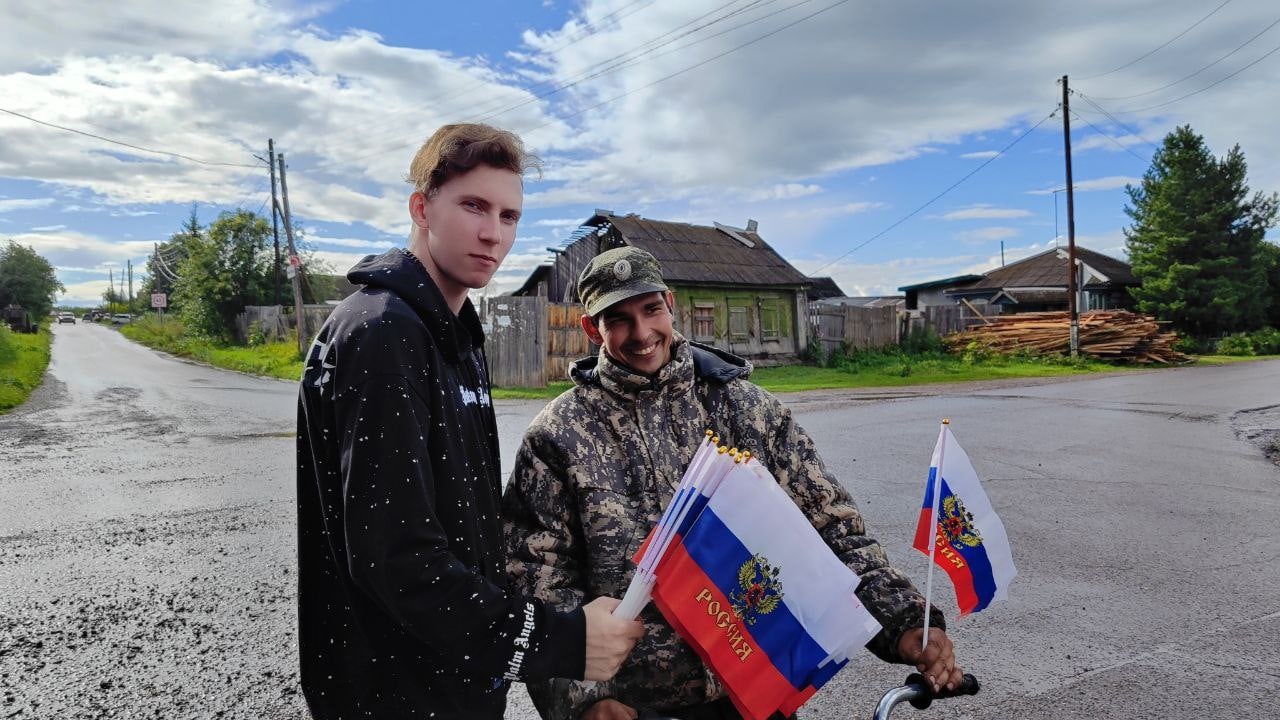 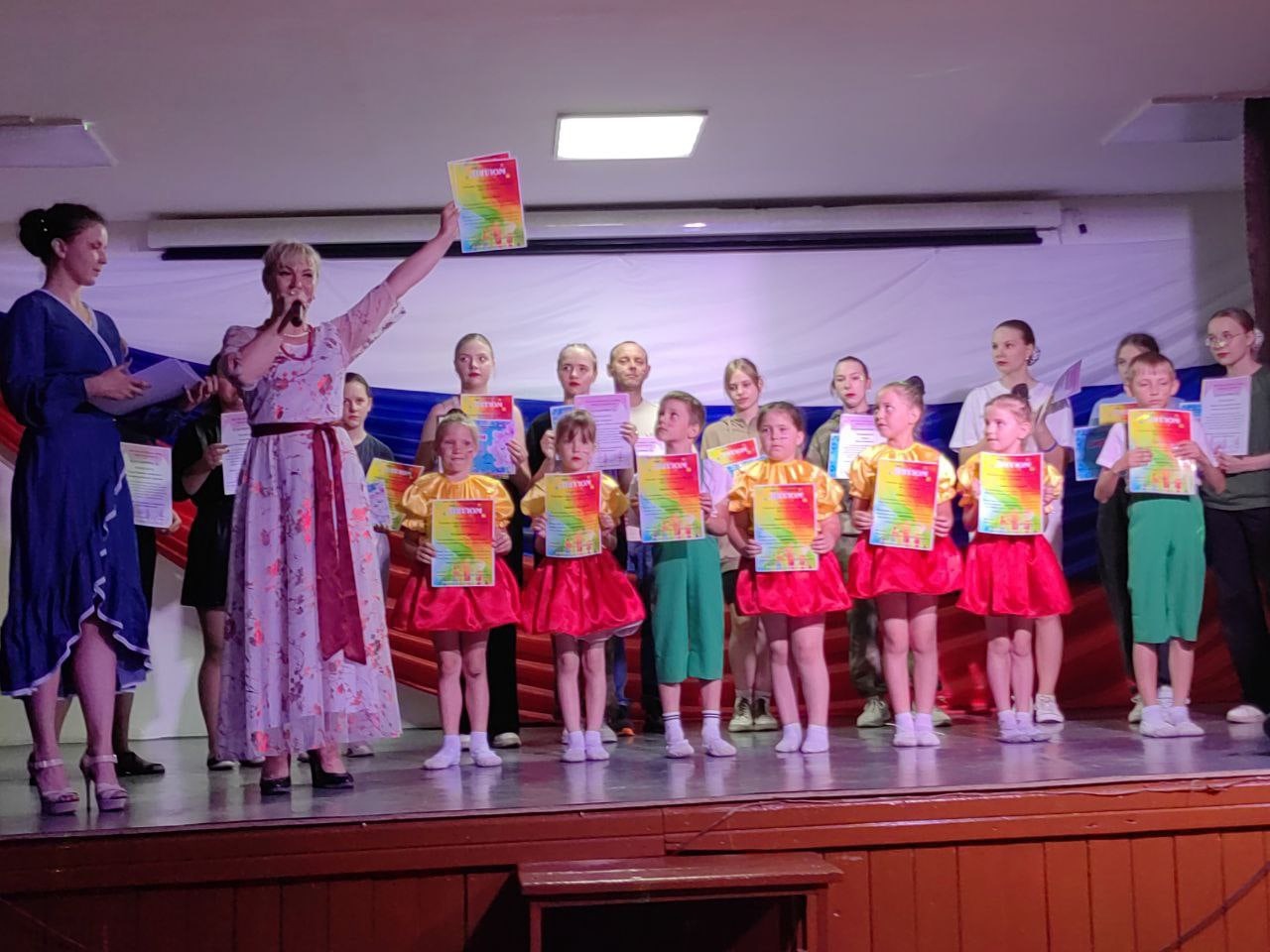 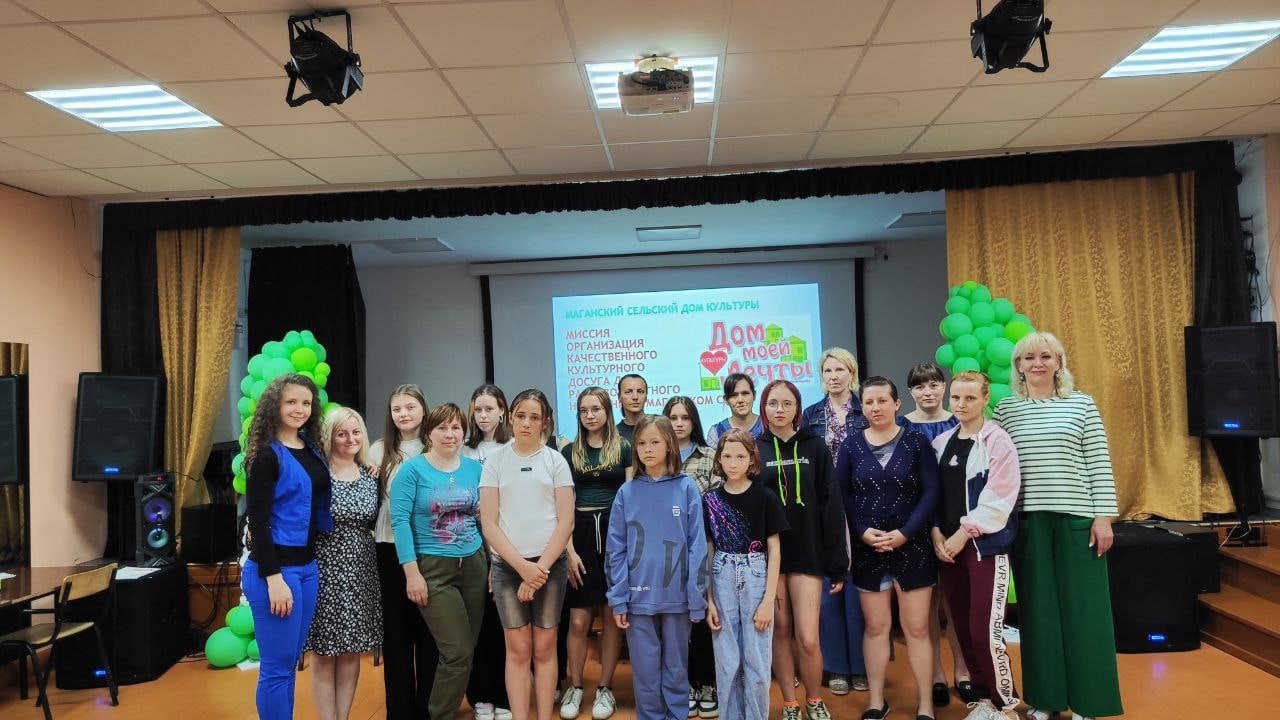 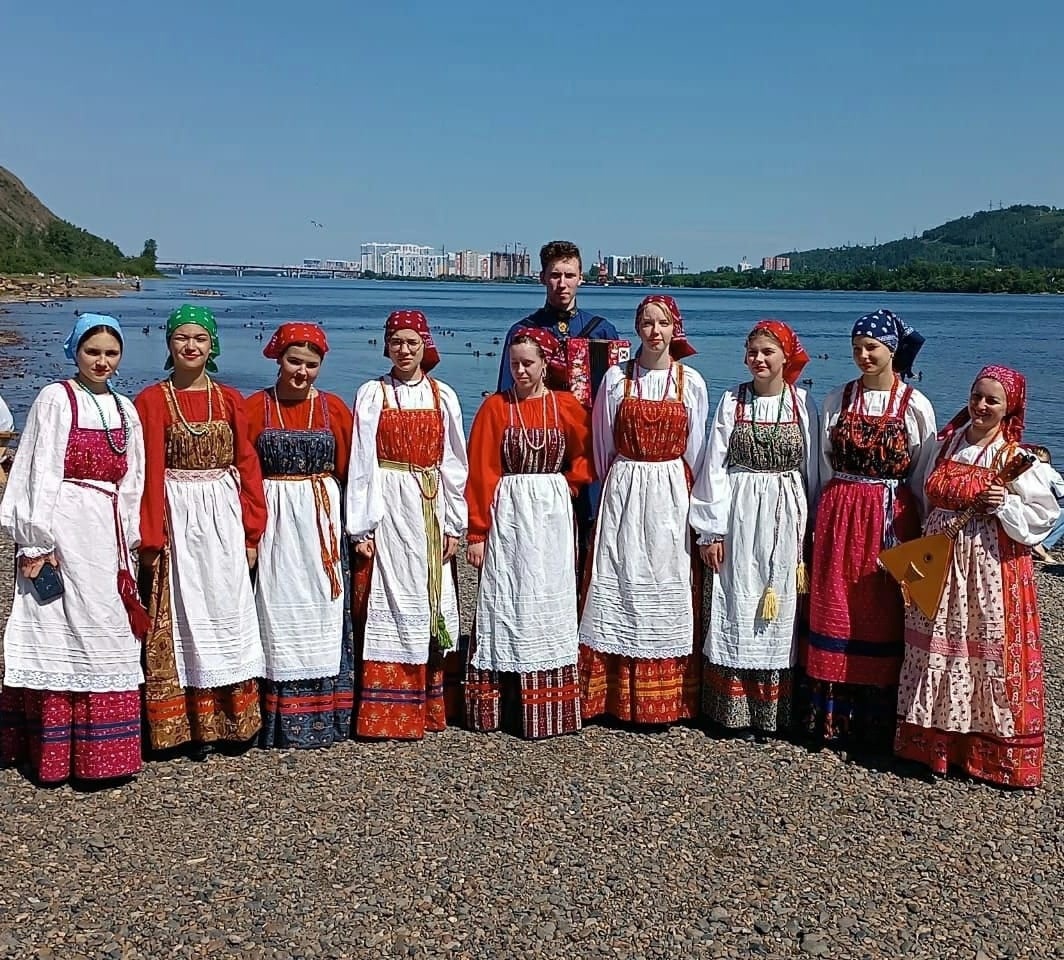 ******************************************************************« Месячник безопасности»Для того чтобы выпустить ребенка в мир, задача взрослых подготовить его к трудностям, с которыми он может столкнуться. К сожалению, опасности подстерегают нас повсюду: дома, на улице, во дворе и даже на детской площадке. Оградить ребенка полностью от всех опасностей просто невозможно. Главное ,научить ребенка быть готовым к встрече с ними, не растеряться в сложной ситуации, принять правильное решение и справиться с трудностями.В связи с этим в сентябре месяце в рамках проведения Месячника безопасности был создан ряд мероприятий по профилактике пожаров. В рамках мероприятия работники ПЧ - 42 КГКУ « Противопожарная охрана Красноярского края» провели в МБОУ «Маганская СОШ», Березовская «СОШ № 5» занятия по пожарной безопасности, тренировочные эвакуации из школы на случай возникновения ЧС, обновили информационные доски листовками по пожарной безопасности.Работа по обучению детей грамотному поведению при возникновении ЧС – это работа не одного дня. Чтобы работа дала свои результаты, ее необходимо проводить систематически, поэтому работа в данном направлении продолжается ежедневно.Начальник ПЧ – 42 Н.А.Восипенко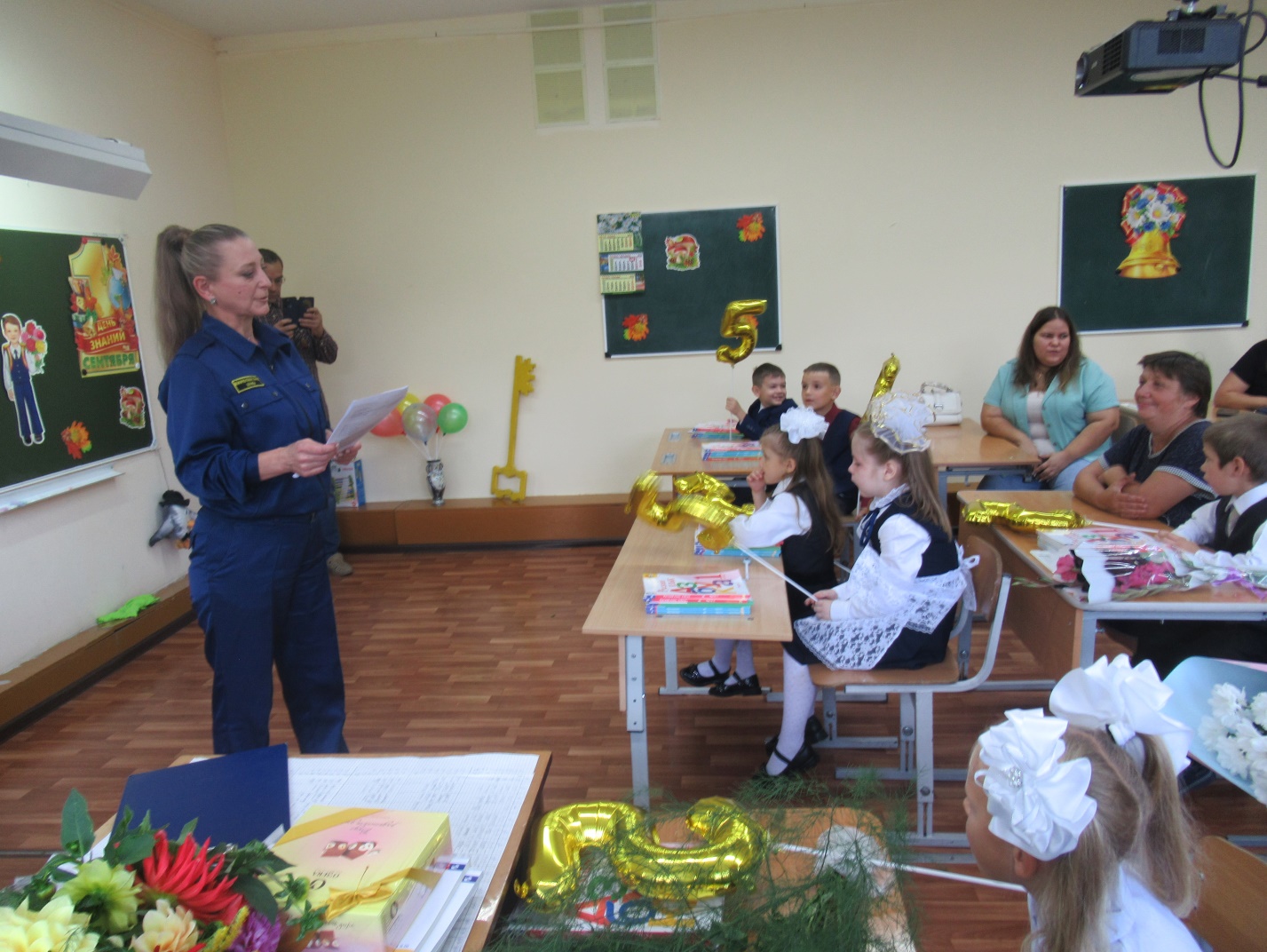 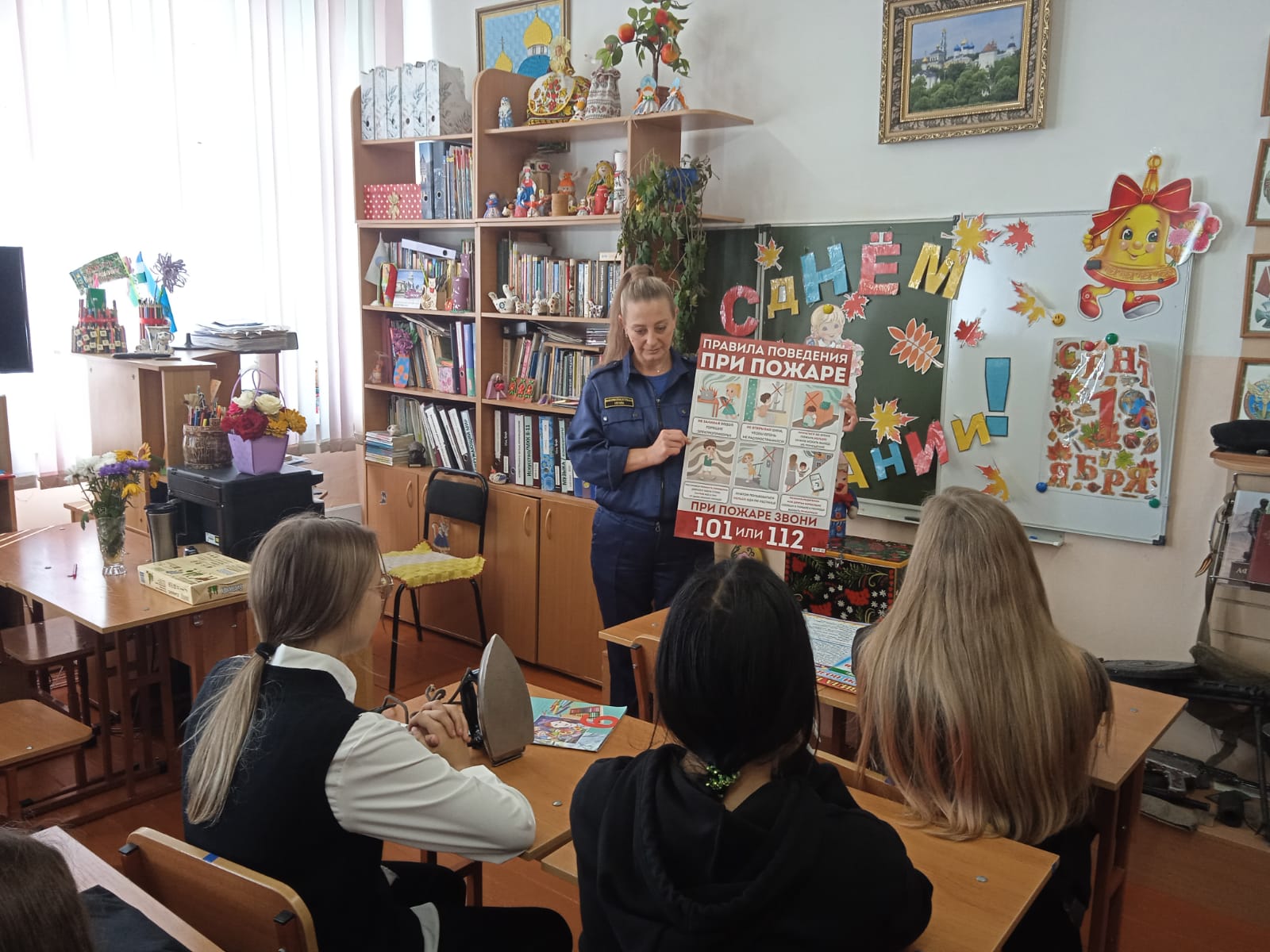 1